REGULAMIN XXVI GMINNEGO FESTIWALU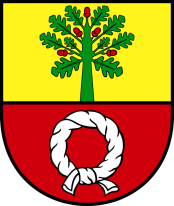 PIOSENKI w GÓRZE nad Notecią 
12 czerwca 2024 r.§1Konkurs Piosenki organizowany jest przez Gminę Czarnków, Bibliotekę Publiczną Gminy Czarnków, Stowarzyszenie ,,Nadnotecka Wspólnota” oraz sołectwo Góra nad Notecią.§2Zapraszamy do udziału w XXVI GMINNYM FESTIWALU PIOSENKI w GÓRZE nad Notecią.Celem Konkursu jest:a) prezentowanie dorobku artystycznego solistów mieszkających na terenie gminy Czarnków,b) popularyzacja śpiewania piosenek wśród dzieci,  młodzieży, dorosłych, c) wymiana pomysłów i doświadczeń w zakresie upowszechniania śpiewu i promowanie twórczości muzycznej, d) wyłonienie utalentowanych uczestników oraz zachęcenie ich do pracy twórczej w zakresie muzyki,  e) kształtowanie umiejętności współzawodnictwa, f) zapewnienie uczestnikom, publiczności wspaniałej, niezapomnianej zabawy z artystami                         i wyjątkowymi gośćmi Festiwalu.§31. Konkurs jest jednoetapowy i ma zasięg gminny.2. Konkurs przeznaczony jest wyłącznie dla solistów.3. Każdy uczestnik przygotowuje jedną piosenkę w języku polskim dostosowaną do wieku                         i możliwości wykonawczych.4. Jego uczestnikami mogą być solistki i soliści mieszkający na terenie gminy Czarnków, spełniający kryteria określone w § 4.5. Jego uczestnikami mogą być reprezentanci Miejskiego Centrum Kultury w Czarnkowie spełniający kryteria określone w § 4.6. Jego uczestnikami mogą być solistki i soliści reprezentujący Zespół Szkół Leśnych im. inż. Jana Kloski w Goraju, Liceum Ogólnokształcące im. Janka z Czarnkowa w Czarnkowie, Zespół Szkół im. Józefa Nojego w Czarnkowie, Edukacja Lubasz,  spełniający kryteria określone w § 4, kategoria 5  - uczniowie szkół średnich.7. Czas i miejsce przeglądu: 12 czerwca (środa) 2024 roku, godz. 10.00, Amfiteatr, Góra                 nad Notecią. §4Konkurs rozstrzygnięty będzie w następujących kategoriach:Kategoria 1 - dzieci przedszkolnekategoria 2 - klasy I-IIIkategoria 3 - klasy IV-VIKategoria 4 - klasy - VII-VIIIKategoria 5  - uczniowie szkół średnich Kategoria 6 - dorośli §5Wykonawcy zgłaszający swój udział w festiwalu zobowiązują się do przesłania na adres Urzędu Gminy  Czarnków  (ul. Rybaki 3 )  do  dnia 6 czerwca 2024 r.  wypełnionej karty zgłoszeniowej. §6Uczestnicy  Konkursu  zobowiązani są do dostarczenia podkładów muzycznych w formacie mp3 (mp3 z opisem: imię i nazwisko wykonawcy, tytuł piosenki, kategoria) na adres poczty e-mail: kultura@ugczarnkow.pl do dnia 6 czerwca 2024 r. §71. Komisja  wyłania  zdobywcę  laureatów  i  wyróżnionych  w  poszczególnych kategoriach wiekowych na  podstawie  zgromadzonych  punktów  za:     - dobór  repertuaru  (tekstu i muzyki)  dostosowany  do  wieku  i  możliwości  wykonawczych uczestników     - warunki głosowe     - interpretację     - ogólny wyraz artystyczny2. Posiedzenie   Komisji   odbywa   się   w   dniu   finałowego   konkursu.3. Z posiedzenia  -  Komisja  sporządza  protokół  z  listą  nagrodzonych  i  wyróżnionych                        w finałowym konkursie.§8Komisja ma prawo nie przyznawać nagród w danej kategorii, w przypadku, gdy poziom prezentacji nie będzie spełniał wymogów regulaminu oraz kryteriów ustalonych                             przez organizatora.§9Sprawy  nieujęte  w  regulaminie  rozstrzyga  Komitet  Organizacyjny  w  porozumieniu                         z  Komisją Konkursową.§10Wszyscy uczestnicy i opiekunowie pokrywają we własnym zakresie koszty przejazdu.
                                                                           §11
Ogłoszenie wyników i wręczenie nagród i wyróżnień odbędzie się  12 czerwca 2024 r.Przewidziane są nagrody: •NAGRODY RZECZOWE I DYPLOMY dla laureatów za zajęcie I, II i III miejsca we wszystkich kategoriach • NAGRODY POCIESZENIA dla wyróżnionych.Istnieje także możliwość przyznawania nagród pozaregulaminowych. Decyzję o przydziale takich nagród podejmuje Komisja Konkursowa.